PREDLOG SKLEPOV 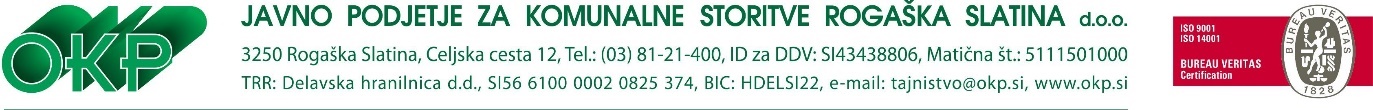 Občinskemu svetu Občine Bistrica ob Sotli predlagamo, da obravnava elaborate o oblikovanju cen izvajanja storitev javnih služb:oskrbe s pitno vodo inodvajanja ter čiščenja komunalnih in padavinskih odpadnih voda terzbiranja določenih vrst komunalnih odpadkov,ki jih je pripravilo javno podjetje OKP Rogaška Slatina d.o.o. in sprejme naslednje sklepe:SKLEP št. 1Občinski svet Občine Bistrica ob Sotli potrjuje nove cene storitve na področju gospodarske javne službe – oskrba s pitno vodo v višini cene, kot je prikazana v Elaboratu o oblikovanju cen izvajanja storitev gospodarske javne službe oskrbe s pitno vodo v občinah Bistrica ob Sotli, Kozje, Podčetrtek, Poljčane, Rogaška Slatina, Rogatec, Slovenska Bistrica ( del KS Laporje)  in Šmarje pri Jelšah, ki ga je izdelalo javno podjetje OKP Rogaška Slatina d.o.o..Potrdijo se naslednje cene obvezne občinske gospodarske javne službe oskrbe s pitno vodo:Cena omrežnine: 7,7031 EUR/DN< / = 20/mesec (brez DDV)Cena vodarine:    0,6290 EUR/m³ (brez DDV)SKLEP št. 2Občinski svet Občine Bistrica ob Sotli potrjuje nove cene storitve na področju gospodarske javne službe – odvajanje in čiščenje komunalne in padavinske odpadne vode v višini cene, kot je prikazana v Elaboratu o oblikovanju cen izvajanja storitev gospodarske javne službe odvajanja in čiščenja komunalne in padavinske odpadne vode v občinah Bistrica ob Sotli, Kozje, Podčetrtek, Rogaška Slatina, Rogatec in Šmarje pri Jelšah, ki ga je izdelalo javno podjetje OKP Rogaška Slatina d.o.o.Potrdijo se naslednje cene obveznih občinskih gospodarskih javnih služb: Odvajanje komunalne odpadne vode:Cena omrežnine:  2,7938 EUR/DN< / = 20/mesec (brez DDV)Cena odvajanja:   0,1512 EUR/m³ (brez DDV)Odvajanje padavinske odpadne vode s strehCena omrežnine:  0,0915 EUR/m³ (brez DDV)Cena odvajanja:    0,0548 EUR/m³ (brez DDV)storitve, povezane z nepretočnimi greznicami, obstoječimi greznicami in malimi komunalnimi čistilnimi napravamiCena omrežnine:                                         0,5969 EUR/DN< / = 20/mesec (brez DDV)Cena povezana z greznicami oz. MKČN:    0,4658 EUR/m³ (brez DDV)čiščenje komunalne odpadne vodeCena omrežnine: 4,2965 EUR/DN< / = 20/mesec (brez DDV)Cena čiščenja:     0,5230 EUR/m³ (brez DDV)čiščenje padavinske odpadne vode s strehCena omrežnine: 0,0820 EUR/m³ (brez DDV)Cena čiščenja:    0,1174 EUR/m³ (brez DDV)SKLEP št. 3Občinski svet Občine Bistrica ob Sotli potrjuje nove cene storitve na področju gospodarske javne službe – zbiranja določenih vrst komunalnih odpadkov in biološko razgradljivih odpadkov v višini cene, kot je prikazana v Elaboratu o oblikovanju cen izvajanja storitev gospodarske javne službe ravnanja s komunalnimi odpadki v občinah Bistrica ob Sotli, Kozje, Podčetrtek, Rogaška Slatina, Rogatec in Šmarje pri Jelšah, ki ga je izdelalo javno podjetje OKP Rogaška Slatina d.o.o.Potrdijo se naslednje cene obveznih občinskih gospodarskih javnih služb:Zbiranje določenih vrst komunalnih odpadkov (brez biološko razgradljivih odpadkov)Cena infrastrukture:  0,0091 EUR/kg (brez DDV)Cena zbiranja:          0,2825 EUR/kg (brez DDV)Zbiranje biološko razgradljivih odpadkovCena infrastrukture:  0,0079 EUR/kg (brez DDV)Cena zbiranja:          0,1287 EUR/kg (brez DDV)SKLEP št. 4Občinski svet Občine Bistrica ob Sotli z Elaboratom o oblikovanju cen izvajanja storitev gospodarske javne službe ravnanja s komunalnimi odpadki v občinah Bistrica ob Sotli, Kozje, Podčetrtek, Rogaška Slatina, Rogatec in Šmarje pri Jelšah potrjuje tudi preračun količine posameznih vrst storitev zbiranja določenih vrst komunalnih odpadkov med uporabnike, kot je predstavljeno v elaboratu in sicer:SKLEP št. 5Nove cene pričnejo veljati in se uporabljati s 1.7.2019. zbiranje določenih vrst komunalnih odpadkovzbiranje biološko razgradljivih odpadkov masa odpadkov v kg7.125.445987.500obračunska prostornina v m³30.2886.257sodilo za preračun v kg/m³235,26157,82